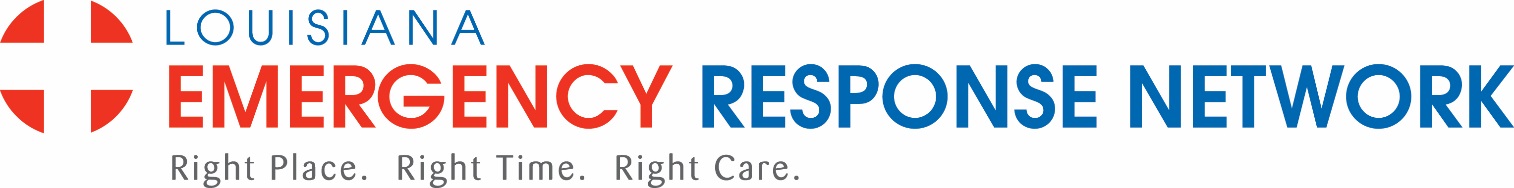 Region 8 – December 13, 202111:30 AM – 1:00 PMIn person – St. Francis Medical Center, Enaut Auditorium 408 Wood St., Monroe or via ZoomWelcome and Introductions	O. CaskeyRoll Call/Sign-in	D. SpannApproval of Aug 9 and Oct. 11, 2021 minutes	O. CaskeyLERN Updates	P. HargrovePublic Health	S. Hutson Commission Member Updates – 	D. SpannOpen: Cardiology/LSMSDr. Jacqueline Bowers ratified as ACEP representative at the November Board meetingNothing to report on Cardiology or LSMSNew Officers to be seated in February Individual Commission Member ReportsInjury Prevention	Maternal Child Health	DickersonSudden Impact, etc.	ReichardtStop the Bleed	SpannHwy. Traffic Safety	MitchellLCC Data 	D. Spann Education Burn Basics for EMS remains availableRural Trauma Team Development Course planning ongoing12 Lead ECG availableGrant planning ongoing with Living Well Foundation to provide Trauma Care After Resuscitation for the (2) Trauma programs locally	Public Comment	Next meeting— February 14, 2022	Adjourn